A-AT80  8寸无线触摸屏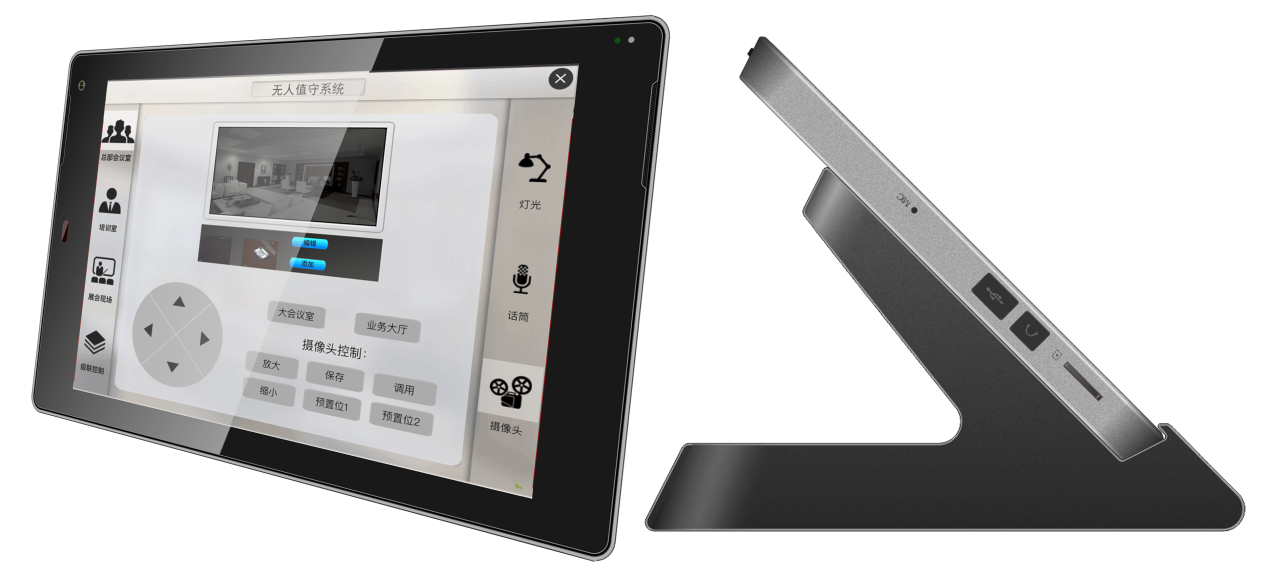 产品描述：A-AT80 8寸无线触摸屏是YUNVEI自主设计研发的一款移动触摸屏，基于安卓5.0系统深度定制和优化，可流畅运行YUNVEI人机交互软件及其他常用软件，内置红外发送，和学习装置，可直接控制红外设备。标配安装底座，可通过底座扩展有线以太网路，并同时支持802.11b/g/n无线信号产品特征：◆ 8寸16:9 全视角IPS屏幕，多点电容触屏，1280X752分辨率；◆ 2G运行内存，4核处理器，最大支持128G Flash存储卡扩展；◆ 触屏和底座具备自动吸附定位功能；◆ 支持USB直充和底座座充两种充电方式，标准充电速度5小时；◆ 基于Android5.0 自主定制系统，内嵌中央控制系统控制软件，开机自运行；◆ 内置红外接近感应，重力感应，光线感应装置；◆ 支持蓝牙4.0通讯；◆ 内置红外收发模块，触屏可以自主学习红外功能，并发送红外码；◆ 内置接近感应模块，支持靠近自动唤醒屏幕；◆ 底座支持有线连接，触屏内置无线WIFI模块，可自动切换网络通讯方式；◆ 软件内置用户中心功能；◆ 用户中心具备账户绑定和解绑的权限控制功能；◆ 支持云端下载触屏工程以及工程配置文件，并自动配置匹配中控主机；◆ 触屏可同时存储多个工程文件，可在用户使用界面根据需要加载不同的工程；◆ 开放用户二次编程模块，可在用户使用界面自主配置自定义按键；◆ 可在用户使用界面设置定时预约功能，触屏和主机的时间可以自动校准；◆ 支持一路多通道网络视频画中画；◆ 支持语音控制；◆ 采用全双向通讯技术，所有设备运行动作均可以反馈在触屏界面上，并且支持多屏联动。技术参数：常规参数显示方式：16:9 全视角IPS屏幕，多点电容触屏显示尺寸：8英寸16：9分辨率：1280X752像素电池：配4000Ah/3.5V锂离子电池按键：Power，Home，Menu，BacA用户界面：炫彩控制界面，用户可编辑记忆内存：DDR 512MB+内置存储空间8G控制方式：802.11b/g无线WiFi网络，支持双向通讯操作系统：Android5.0CPU：Samsung S5PV210ARM Cortex-A8处理器/最高主频1G hz数据下载：WiFi无线上传底座：带RJ45网络口，DC5V充电口总线支持：E-Bus电源适配器：100～240V输入，5V/2A输出SD卡插槽：配置4G卡对比度：≥500:01:00亮度：≥400cd/m2可视角度：≥100°任意方向颜色：黑色